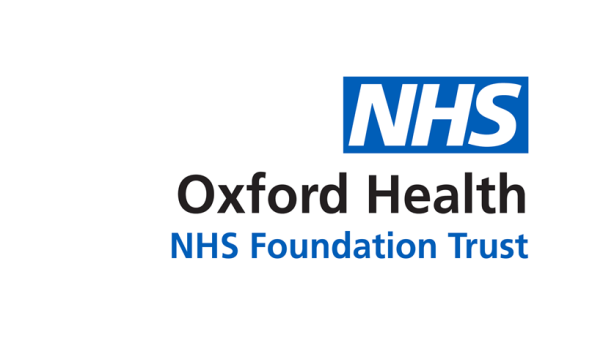 Standing 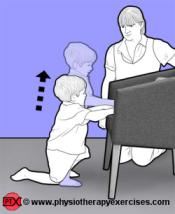 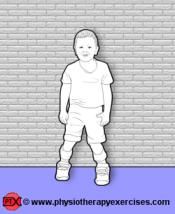 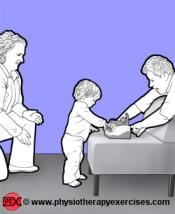 Why standing is importantStrengthen antigravity muscles View the world from an upright positonImproves digestionImprove bone densityLearn standing balance as precursor to walkingOptimum positon for some joints and musclesWhat to check forSymmetryPostureNot overusing arms Weight through both legsHips straight and apartKnees straightHeels downAsk your physiotherapist the best way to transfer to standing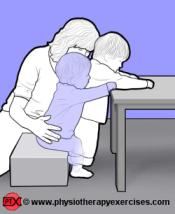 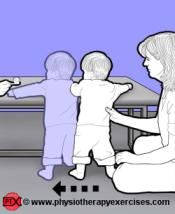 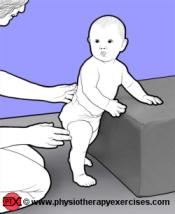 How to progress Reach for toys Crouch towards floor for toysSit to stand or rise from the floor to standing CruiseStepping                          August 2017   